附件1：                  报名回执注：请于6月16日下班前将参会回执发邮件至472244099@qq.com、77978011@qq.com、418756763@qq.com 附件2：    中山市信息产业协会及附近停车场位置图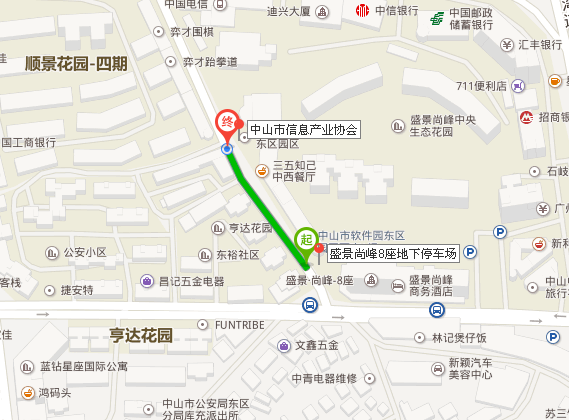 备注：由于车位紧张，开车参会企业代表可先在协会周边寻找免费车位，或停在盛景尚峰8座地下停车场（中山国旅旁，超过一小时收5元，每增加1小时加收1元）单位名称姓名职位联系方式邮箱